                                    FICHA TÉCNICA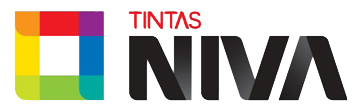 NIVAMATE - PLUS			     Ref.1031Tinta plástica mate  – ExteriorTIPOTinta formulada com base numa emulsão copolímera vinílica e pigmentos seleccionados de modo rigoroso. Proporciona filme seco resistente à alcalinidade e aos agentes atmosféricos. Distingue-se também pela boa capacidade anti-fungicídica.  UTILIZAÇÃOProduto formulado para aplicação no exterior, podendo também ser aplicado no interior. Exibe boa permanência dos tons apresentando aspecto mate/aveludado.Aplica-se sobre qualquer superfície devidamente pré-tratada. CARACTERÍSTICAS DO PRODUTOPROCESSOS DE APLICAÇÃO E SISTEMAS DE PINTURASAplica-se à trincha e/ou rolo e/ou pistola. A 1ª demão deve ser diluída com 10-15% água. As demãos seguintes devem ser diluídas entre 5-10%. O intervalo entre demãos é de 4h, dependendo das condições atmosféricas.PINTURAS SOBRE REBOCO NOVOAplicar previamente uma demão do primário NIVALITE (Ref.ª 1038), diluído com 5% diluente (Ref.ª 1036). Deixar secar 24h.Aplicar a 1ª demão tinta diluída 10-15% água. A 2ª demão aplicar-se-á passadas 6h, dependendo das condições atmosféricas.PINTURAS SOBRE SUPERFÍCIES VELHASDeve desengordurar e desinfectar a superfície a aplicar, com DESINFECTANTE (Ref.ª 1062). Deixar actuar 24h.Lavar a superfície afectada com jacto de água e deixar secar.O número de demãos a aplicar, a diluição e os tempos de intervalo a respeitar, são conforme o exemplo anterior.O rendimento da tinta plástica NIVAMATE PLUS (Ref.ª 1031) varia consoante o estado e tipo superfícies a aplicar. Em condições normais:- Superfícies lisas – 10-12m2/L e por demão- Superfícies rugosas – 8-10m2/L e por demão                                                                                                                                                                                                        LAVAGEM DO EQUIPAMENTOCom água.TIPO DE EMBALAGEM Embalagens de 1L, 5Lts, e 15Lts. HIGIENE E SUGURANÇAEm caso de projecção para os olhos, deve lavar-se muito bem com água em abundância. No caso de necessidade deve consultar um médico.Para mais informações, sobre saúde e ambiente, consultar ficha de dados de segurança do produto. NOTA IMPORTANTEÉ da responsabilidade do utilizador tomar providências para cumprimento das leis actuais e regulamentações locais, no que se refere à protecção do ambiente, assim como é da sua responsabilidade o processo de aplicação e uso diferente do indicado nesta ficha técnica.Recomenda-se um ensaio prévio da aplicação do produto.O rendimento é variável conforme o estado do substrato e índice de absorção dos mesmos.Os intervalos entre demãos podem variar, conforme a temperatura ambiente e/ou estado das condições atmosféricas. Os dados fornecidos podem não ser exactos, servindo meramente como ordem orientativa.Em caso de dúvida, consulte o nosso serviço de apoio técnico.O limite COV da EU para este tipo de produto Cat A/c:  40 g/l (2010)Este produto contém no máx: COV: 23.00g/lActualizada em 20/01/2015CORBranco / Cores do catálogoASPECTOMateDILUENTEÁguaDENSIDADE (20º)+ - 1.40SECAGEM (20º)1hVISCOSIDADE (20º) Brookfield (RVF)10000 cpsINFLAMABILIDADENulaRENDIMENTO8-10m2/L por demão (variando com o estado da superfície)ESTABILIDADE EM STOCK1 ano – Embalagens de origem, cheias e bem fechadas